H L Á Š E N Í   M Í S T N Í H O   R O Z H L A S U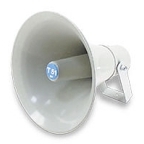 PONDĚLÍ – 1. 4. 2019Milí spoluobčané.Přejeme vám příjemné dopoledne.Poslechněte si naše hlášení.ZŠ Přáslavice zve budoucí prvňáčky a jejich rodiče na ZÁPIS DO 1. TŘÍDY, a to v úterý 2. dubna od 13.00 do 17.00 hodin a ve středu 3. dubna od 9.00 do 15.00 hodin. Nezapomeňte na rodný list dítěte a OP zákonného zástupce. Obec Přáslavice ve spolupráci s Diakonii Broumov pořádají ve čtvrtek a v pátek 4. a 5. dubna vždy od 14.00 do 17.00 hodin SBÍRKU OŠACENÍ a dalších věcí pro sociálně slabé občany. Více informací na letáku ve vývěsce.  SDH Přáslavice zve všechny občany Přáslavic v sobotu 6. dubna k celorepublikové úklidové akci UKLIĎME ČESKO. Sraz je v 9.00 hodin u obecního úřadu. Vítány jsou vlastní rukavice, pytle zajistí SDH ve spolupráci s Obecním úřadem. Pro děti bude připravena malá svačina. Na všechny účastníky se těší hasiči a hasičky z Přáslavic.V sobotu 6. dubna od 8.00 do 12.00 hodin jste zváni na velký sál OÚ na JARNÍ BAZÁREK. Nakoupit a prodávat můžete oblečení pro děti, hračky a další dětské potřeby. Více informací na letáku ve vývěsce. NABÍDKA PRÁCE:ZŠ a MŠ PŘÁSLAVICE hledá KUCHAŘKU do Školní jídelny Přáslavice – zástup za nemoc. Místo je vhodné pro zdatné důchodkyně. Do budoucna je možnost další spolupráce. Nástup ihned. Bližší informace přímo u vedoucí ŠJ nebo na tel.: 737 403 313.ARMÁDNÍ SERVISNÍ, příspěvková organizace hledá jednoho zaměstnance na dohodu o pracovní činnosti – vhodné i pro důchodce. Místo výkonu práce: Vojenský útvar Přáslavice. Jedná se o zástupy na obsluhu topných zařízení. Požaduje odpovídající zdravotní stav a technické předpoklady. Zájemci se mohou hlásit na tel. č.: 728 433 402.BUDOVÁNÍ RETARDÉRU NA SÍDLIŠTI A OMEZENÍ DOPRAVY OD 8. 4. 2019:Oznamujeme občanům, že v pondělí 8. 4. 2019 bude zahájeno budování retardéru na příjezdu na obecní sídliště, před nemovitostí Přáslavice č.p. 130. Z důvodu prováděných prací bude vjezd na sídliště z této strany úplně uzavřený. Příjezd na sídliště bude možný pouze ze strany od hřiště.Prosíme tímto občany, kteří bydlí podél cesty od křižovatky směrem ke hřišti a na sídliště, aby zde v průběhu prováděných prací neparkovali svá vozidla na přilehlých chodnících, a to z důvodu zvýšeného průjezdu vozidel na sídliště. Děkujeme za pochopení.Předpokládaná doba prováděných prací je 6 – 8 týdnů.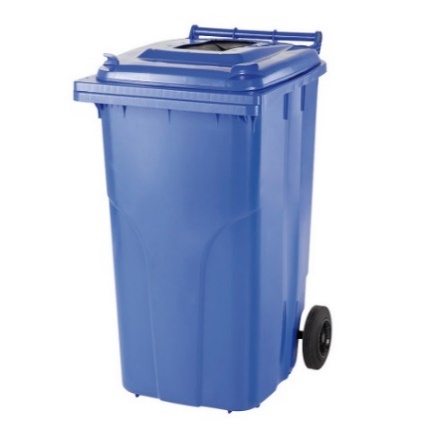 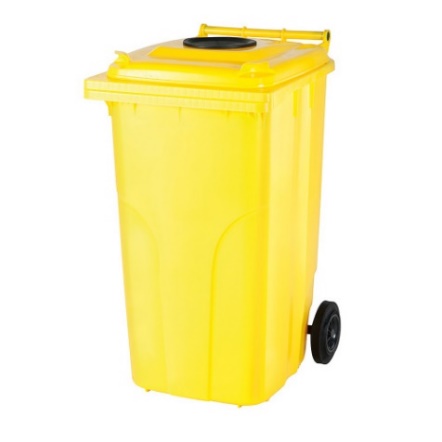 Pokud máte zájem o popelnici na plast a papír (může být i jednotlivě) o objemu 120 l za cenu: 100,- Kč/kus, zastavte se na obecním úřadě v Přáslavicích s občanským průkazem k zaplacení a sepsání smlouvy.Následně si popelnici vyzvednete ve sběrném dvoře.